DILIA, divadelní, literární, audiovizuální agentura, z. s.se sídlem Krátkého 1, 190 03 Praha 9spolek zapsaný u Městského soudu v Praze, oddíl L, vložka 7695IČ: 65401875, DIČ: CZ65401875bankovní spojení: xxxxzastoupený prof. JUDr. Jiřím Srstkou, ředitelem(dále jen DILIA)aSlezské divadlo Opavase sídlem Horní náměstí 13, 746 69 Opava IČ: 00100552zastoupené ředitelem Mgr. Iljou Rackem, Ph.D. (dále jen NÁJEMCE)Článek I.Předmět smlouvyDILIA touto smlouvou přenechává NÁJEMCI za úplatu k dočasnému užívání tiskové rozmnoženiny díla(dále jen "dílo") v podobě vhodného k nastudování a provádění díla výkonnými umělci, tj. v podobě 2 partitur, 20 klavírních výtahů a jednotlivých nástrojových resp. zpěvních hlasů v odpovídajícím množství (dále jen "notové materiály"). DILIA prohlašuje, že je ze smluv s nositeli autorských práv k dílu oprávněna toto dílov podobě jeho tiskových rozmnoženin pronajímat.DILIA poskytuje NÁJEMCI notové materiály k užívání dle této smlouvy na dobuNÁJEMCE je oprávněn užívat notové materiály výhradně za účelem:A. živého provozováni díla nebo jeho části výkonnými umělci na scéně NÁJEMCE, provozovaného NÁJEMCEM na jeho odpovědnost do 31.12. 2017.Tato smlouva upravuje podmínky, za nichž DILIA přenechává NÁJEMCI za úplatu notové materiály k jejich dočasnému užití (dále jen "pronájem"). Tato smlouva se nijak nevztahuje na autorská práva k dílu — NÁJEMCE touto smlouvou nezískává žádné oprávnění podle autorského zákona dílo jakkoli užívat. NÁJEMCE je povinen získat oprávnění k výkonu práva dílo užít smlouvami s nositeli autorských práv, tj. s autory nebo jejich dědici.Článek II.Povinnosti DILIADILIA je povinna poskytnout NÁJEMCI notové materiály ve sjednané lhůtě. NÁJEMCE je povinen písemně potvrdit DILIA převzetí notového materiálu ve lhůtě 3 dnů od převzetí.Místem plnění je sídlo DILIA, Krátkého 1, Praha 9, kde je možno notové materiály vyzvednout v úředních hodinách: pondělí až čtvrtek 9.00 — 15.00 hodin, není-li sjednáno jinak. Má-li dle takové odlišné dohody DILIA odeslat notové materiály na jiné místo plnění, platí, že notové materiály byly poskytnuty v době, kdy byly odeslány, resp. předány k přepravě. Náklady na odeslání, resp. přepravu notových materiálů na místo plnění, jakož i náklady na dodání notových materiálů majitelem, nese NÁJEMCE.DILIA je povinna přenechat notové materiály NÁJEMCI ve stavu způsobilém smluvenému užívání. NÁJEMCE může uplatňovat nároky z odpovědnosti za vady notových materiálů (§ 1923 odst. 1 a násl. občanského zákoníku) jen tehdy, vytkl-li vady notových materiálů do pěti dnů od převzetí notových materiálů.4.   DILIA je povinna převzít pronajatý notový materiál nabízený NÁJEMCEM k vrácení, a to i před sjednaným koncem nájmu. Ustanovení odst. 2 věty první platí obdobné.Článek III.Povinnosti NÁJEMCENÁJEMCE je povinen po dobu nájmu řádně o notový materiál pečovat a bránit jeho poškození, ztrátě či zničení. NÁJEMCE (resp. výkonní umělci, kteří budou z notového materiálu dílo provádět) je oprávněn do notových materiálů vpisovat poznámky nezbytné k provedení díla, avšak výhradně obyčejnou tužkou. Před vrácením notového materiálu je NÁJEMCE povinen všechny takové poznámky odstranit. V případě porušeni povinností stanovených v tomto odstavci je NÁJEMCE povinen nahradit DILIA způsobenou škodu, a to i ve výši nákladů na pořízení nové rozmnoženiny notového materiálu.NÁJEMCE je oprávněn užít notový materiál výhradně k účelu sjednanému v této smlouvě (čl. I. odst. 3). Je-li sjednaným účelem pořízení zvukového či zvukově-obrazového záznamu díla, může být tento zvukový či zvukově-obrazový záznam díla pořízený NÁJEMCEM dle této smlouvy užit v jiném rozsahu či k jinému účelu než uvedenému v čl. I. odst. 3 pouze v případě, bude-li uzavřena dohoda o nájemném dle čl. IV. odst. 3. NÁJEMCE není oprávněn pořizovat jakékoli rozmnoženiny notového materiálu, a to ani pro osobní potřebu svou nebo výkonných umělců.NÁJEMCE není oprávněn notový materiál přenechat k užívání jiné osobě, a to ani bezplatně. Toto ustanovení neplatí v odůvodněné a přiměřené míře pro přenechání části notového materiálu výkonným umělcům, kteří se zúčastní provozování díla podle odst. 2, je-li třeba, aby umělecké výkony z notového materiálu samostatně nastudovali. NÁJEMCE je však povinen zajistit dodrženi povinnosti podle tohoto článku i ze strany výkonných umělců, jimž notový materiál poskytne. Za porušeni povinností ze strany výkonných umělců odpovídá vůči DILIA výhradně NÁJEMCE.NÁJEMCE je povinen pronajatý notový materiál vrátit DILIA ve sjednané době, a to v místě plnění dle ustanovení čl. II. odst. 2 této smlouvy a v době uvedené v čl.. I. odst. 2 této smlouvy. Náklady na vrácení notových materiálů na místo plnění, jakož i náklady na vrácení notových materiálů majiteli, nese NÁJEMCE.NÁJEMCE je povinen poskytnout DILIA na vyžádání DILIA dvě volné (bezplatné) vstupenky opravňující ke vstupu na kterékoliv koncertní provedení díla dle čl. I. odst. 1 a 3 této smlouvy.6.    Poruší-li NÁJEMCE kteroukoli z povinnosti dle tohoto článku, je povinen na výzvu DILIA neprodleně vrátit pronajatý notový materiál, a to i před uplynutím sjednané doby pronájmu.Článek IV.Nájemné a jeho splatnostNÁJEMCE je povinen zaplatit DILIA nájemné za pronájem notových materiálů, které se stanoví v závislosti na době nájmu a druhu užití díla (resp. jeho části) vyjádřeného v pronajatém notovém materiálu, pokud k takovému užití dojde v přímé souvislosti s užitím notového materiálu pronajatého NÁJEMCI, a to bez ohledu na osobu uživatele, tj. i když k užití díla dojde osobou odlišnou od NÁJEMCE.Nájemné určené v závislosti na době nájmu a na takovém užití díla (resp. jeho části) vyjádřeného v pronajatém notovém materiálu, které odpovídá účelu nájmu dle čl.. I. odst. 3, se stanoví takto:A. Dílo vyjádřené v notovém materiálu a na zvukovém záznamu bude užito pouze veřejným živým provozováním (§ 19 autorského zákona).Nájemné a poplatek činí:  Kč. 27.555,- + plus DPH dle platných a účinných daňových předpisůZvukový či zvukově-obrazový záznam díla pořízený NÁJEMCEM dle této smlouvy může být dle čl. III. odst. 2 užit v jiném rozsahu či k jinému účelu než uvedenému v čl. I. odst. 3 (dále jen „jiné užití"), NÁJEMCE je však povinen zaplatit nájemné určené v závislosti na jiném užití, a to bez ohledu na osobu uživatele, tj. i když k jinému užití díla dojde osobou odlišnou od NÁJEMCE. Nárok na tuto část nájemného vzniká okamžikem, kdy dojde k jinému užití. NÁJEMCE je povinen informovat DILIA o jiném užití a vstoupit do jednání o výši této části nájemného nejpozději do 30 dnů před plánovaným uskutečněním jiného užiti. Nebude-li dosaženo dohody o výši nájemného, NÁJEMCE je povinen zaplatitnájemné ve výši dle sazebníku nájemného DILIA platného v době jiného užití, resp. ve výši požadované majitelem notových materiálů v případě, kdy jejich majitelem není DILIA.DILIA uděluje NÁJEMCI souhlas, aby dle ustanovení § 1888 odst. 1 občanského zákoníku uzavřel se třetí osobou, která má v úmyslu užít zvukový či zvukově-obrazový záznam díla pořízený NÁJEMCEM dle této smlouvy, smlouvu o převzetí povinnosti uvedených v čl.. IV. odst. 1 — 3. NÁJEMCE je povinen DILIA o uzavření každé takové smlouvy neprodleně informovat.Nájemné stanovené podle shora uvedených podmínek je splatné na základě faktury vystavené DILIA.NÁJEMCE je povinen fakturu zaplatit bezhotovostním převodem na účet DILIA ve stanovené lhůtě splatnosti. Pro případ prodlení s platbou je NÁJEMCE povinen zaplatit DILIA smluvní pokutu ve výši 0,05% z dlužné částky za každý den prodlení.NÁJEMCE je povinen umožnit DILIA kontrolu správnosti nahlášených údajů pro výpočet nájemného, a to zejména zpřístupněním zvukových resp. zvukově-obrazových záznamů, předložením požadovaných účetních a jiných dokumentů apod.Článek V.SankcePoruší-li NÁJEMCE některou svoji povinnost dle čl. III. odst. 1 - 3 a čl. IV. odst. 3 této smlouvy, je povinen zaplatit DILIA smluvní pokutu ve výši 100.000,-Kč za každý jednotlivý případ porušeni povinnosti.Je-li NÁJEMCE v prodlení s vrácením pronajatého notového materiálu, je povinen zaplatit DILIA smluvní pokutu ve výši 1.000,- Kč za každý i započatý týden prodlení,Článek Vl.Trvání smlouvyTato smlouva se uzavírá s účinností na dobu splnění všech závazků z ní vzniklých a jednotlivá plněni jsou dílčím plněním této smlouvy. DILIA je oprávněna odstoupit od této smlouvy s účinnosti od doručení písemného projevu vůle NÁJEMCI, pokud NÁJEMCE porušuje své povinnosti dle čl. III. a IV. této smlouvy. NÁJEMCE je povinen v případě odstoupení od smlouvy bez odkladu pronajatý materiál vrátit DILIA.Doba nájmu dle čl. 1 odst. 2 může být prodloužena písemným dodatkem k této smlouvě, dojde-li návrh na uzavření takového dodatku ze strany NÁJEMCE druhé smluvní straně nejpozději 2 měsíce před skončením doby nájmu.Článek VII.Závěrečná ustanoveníTato smlouva nabývá platnosti a účinnosti dnem jejího podpisu oběma smluvními stranami.Tato smlouva se řídí právním řádem České republiky a může být měněna nebo doplňována pouze písemnými dodatky se souhlasem obou smluvních stran.Tato smlouva je vyhotovena ve dvou stejnopisech, z nichž po jednom náleží každé smluvní straně.V Praze dne 27. 1. 2017					V Opavě dne 2. 2. 2017S 5/2017-13/jr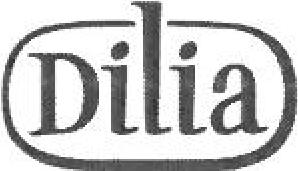 Smlouva o pronájmu notových materiálů název dílaRUSALKAautor hudbyAntonín DvořáknakladatelDILIAodleden 2017do14.1. 2018